ZAGADKI OD PANI AGATKI12.04.2021Chodzi własnymi drogami,ugania się za myszkami,lubi wspinać się na płotek.- Kto to jest? Tak, to ... (KOTEK)W oborze na sianku sypia,ma rogi, ogon i kopyta,daje mleczko bardzo zdrowe.Wszyscy znają dobrze ... (KROWA)Mówią o nim: przyjaciel człowieka,na obcych zazwyczaj szczeka.Co to za zwierzę, czy wiesz?Tak, oczywiście to ... (PIES)Domek ma na grzbieciedwa różki na głowie.A kto to jest, czy wiecie?Zgadnijcie! Ja nie powiem! (ŚLIMAK)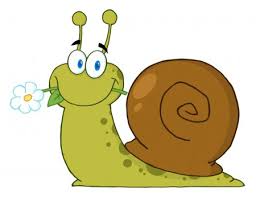 